Locating and Plotting Points in First Quadrant of Cartesian PlaneLocating and Plotting Points in First Quadrant of Cartesian PlaneLocating and Plotting Points in First Quadrant of Cartesian PlaneLocating and Plotting Points in First Quadrant of Cartesian PlaneUses coordinates to describe the location of points on a grid.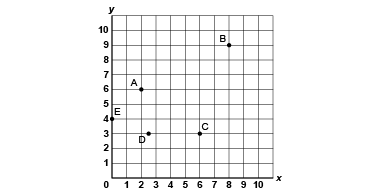 “The coordinates of Point A are 
(2, 6).”Plots and identifies points with decimal coordinates on a grid with various scales.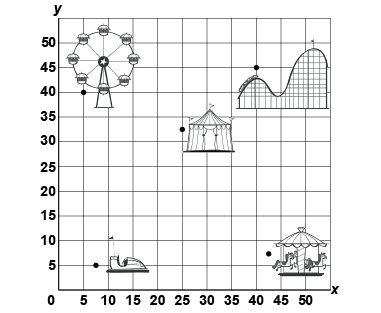 “The bumper cars are at (7.5, 5).”Translates a point and identifies coordinates of its image.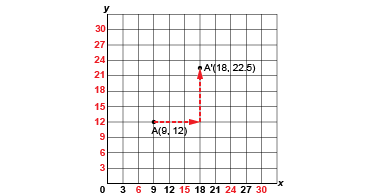 “I translated Point A right 9 units and up 10.5 units to A’(18, 22.5).”Flexibly predicts the location and coordinates of a point after 
a translation.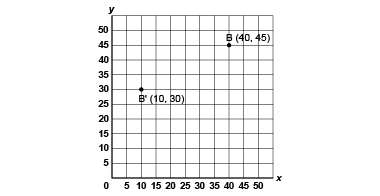 “The translation was left 30 units and down 15 units. So, I subtracted 30 from the x-coordinate and 15 from the y-coordinate: 
(40 – 30, 45 – 15)  B’(10, 30).”Observations/DocumentationObservations/DocumentationObservations/DocumentationObservations/DocumentationApplying and Visualizing Translations and ReflectionsApplying and Visualizing Translations and ReflectionsApplying and Visualizing Translations and ReflectionsApplying and Visualizing Translations and ReflectionsIdentifies translations and reflections of 2-D shapes on a grid.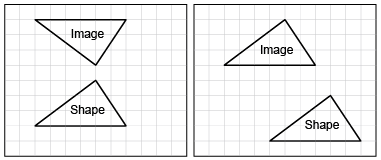 “The first image shows a reflection and the second image shows 
a translation.”Identifies the translation/reflection used to move a shape and line of reflection.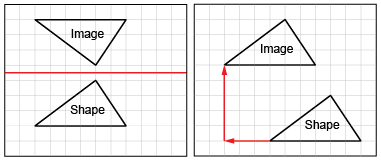 “The first shape was reflected in a horizontal line midway between the shape and its image. The second shape was translated left 3 squares and up 5 squares.”Describes and performs translations and reflections on a grid using labelled vertices.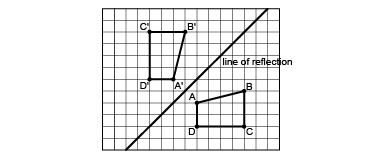 “I labelled matching vertices with the same letter. The vertices of the image have prime symbols.”Visualizes and predicts where image of a shape will be after a translation/reflection. 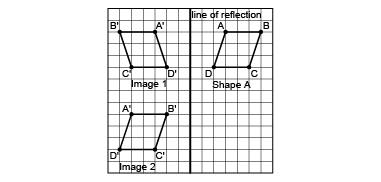 “I can picture Shape A’s reflection Image 1 on the other side of the line, with matching vertices the same distance from the line of reflection. I can picture moving Shape A left 8 squares and down 7 squares 
to Image 2.”Observations/DocumentationObservations/DocumentationObservations/DocumentationObservations/Documentation